   Ryttarmeddelande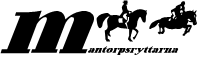 Välkomna till Mantorpsryttarnas regionala dressyrtävling för ponny den 6/3 2016      Sekretariat	Sekretariatet öppnar 07.00  på tävlingsdagen		Vaccinationsintyg ska uppvisas före utlastning.		Telefonnummer till sekretariatet 070-2405029Startlistor	Preliminära startlistor visas fram till den 5/3 klockan 20.00Därefter publiceras definitiva på vår hemsida och Equipe Online.Avanmälan	Ej avanmält ekipage räknas som startanmäldVägbeskrivning	http://www.sissililja.se/empty_8.htmlFramridning	Ridhus 20x40Tävlingsbana	Ridhus 60x40 med collecting ring Servering	Servering finns på plats så som fika, smörgås, toast och lättare lunchPrisutdelning	Sker till häst för de tre främst placerade övriga till fotsTävlingsplatsen	Tävlingen hålls på Fam Liljas anläggning i Gottlösa Mantorp